青岛市实验小学11月心理活动总结青岛市实验小学举行“名师工作室”启动仪式学校名师是一种追求，一种责任，一种使命。为了充分挖掘名师潜力，搭建促进中青年教师专业成长以及名师自我提升的发展平台，不断促进教师团队的专业化发展，经过“自主申报-资格审核-学术委员会审议推荐”的程序，确定了刘春婷、李艳、王霞、臧晓文分别担任学校语文、数学、英语、心理学科的名师工作室主持人，并分别招募了骨干青年教师成为工作室成员。2017年11月24日，举行了学校“名师工作室启动仪式”，梁景萱校长为各工作室授牌，并肯定了学校梯队建设工作的有效推进，强调了各名师工作室要有明确的目标与规划，充分发挥凝聚引领、示范辐射作用，促进教师团队不断提高专业素养和教育情怀。臧晓文老师汇报了各名师工作室的年度发展目标和月份推进计划。心理名师工作室的孙培老师代表工作室成员发言，表达了“不待扬鞭自奋蹄”的决心和不断超越自我争做“四有”好教师的信心。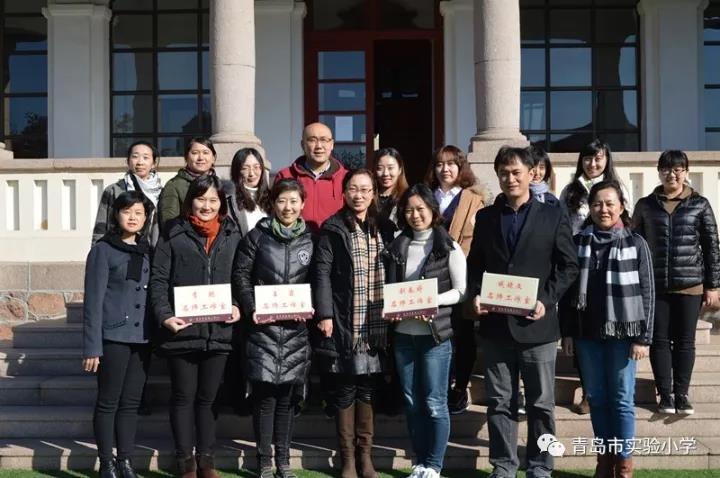 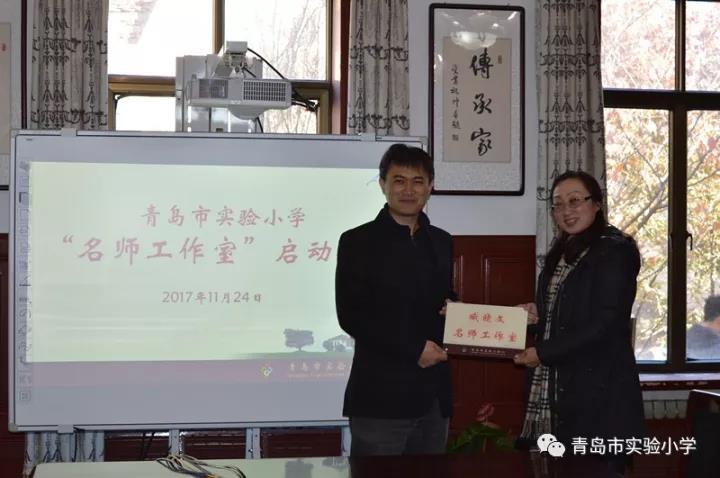 